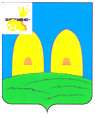 КОМИТЕТ  ОБРАЗОВАНИЯАДМИНИСТРАЦИИ МУНИЦИПАЛЬНОГО ОБРАЗОВАНИЯ«РОСЛАВЛЬСКИЙ РАЙОН» СМОЛЕНСКОЙ ОБЛАСТИП Р И К А Зот  09.03.2021  № 63 О проведении тренировочных мероприятий   по    технологии единого  государственного экзаменапо биологии, истории, географии и литературе         В целях организации работы по подготовке к проведению государственной итоговой аттестации выпускников 2021 года п р и к а з ы в а ю:Провести 19 марта 2021 года  на базе МБОУ «Средняя школа № 1», МБОУ «Средняя школа № 2», МБОУ «Средняя школа № 4», МБОУ «Средняя школа № 6», МБОУ «Средняя школа № 7», МБОУ «Средняя школа № 9», МБОУ «Средняя школа № 10», МБОУ «Астапковичская средняя школа», МБОУ «Остерская средняя школа», МБОУ «Перенская средняя школа», МБОУ «Чижовская средняя школа» тренировочные мероприятия по технологии единого государственного экзамена по биологии, истории, географии и литературе.Директору МБОУ «Средняя школа № 1» Филипченко В.А., директору МБОУ «Средняя школа № 2» Гаврилюк Л.С., директору МБОУ «Средняя школа № 4» Прокоповой Е.М., директору МБОУ «Средняя школа № 6» Егоренковой М.М.,   директору МБОУ «Средняя школа № 7» Кульман Н.М., директору МБОУ «Средняя школа № 9» Барбакову С.Л., директору МБОУ «Средняя школа № 10» Когану Л.Г., директору МБОУ «Перенская средняя школа» Колпачковой М.В., директору МБОУ «Астапковичская средняя школа» Жаковой Т.А., директору МБОУ «Остерская средняя школа» Тереховой Т.И., директору МБОУ «Чижовская средняя школа» Гуменюк Т.А.:         2.1.Обеспечить проведение тренировочных мероприятий по технологии единого государственного экзамена по биологии, истории, географии и литературе в соответствии с действующим законодательством.         2.2.Обеспечить работу организаторов тренировочных мероприятий по технологии  единого государственного экзамена по биологии, истории, географии и литературе.         2.3.Обеспечить ознакомление  с инструкциями по проведению тренировочных мероприятий по технологии единого государственного экзамена по физике, химии и обществознанию всех участников тренировочных мероприятий по технологии единого государственного экзамена по биологии, истории, географии и литературе под роспись.Ответственность за исполнение настоящего приказа возложить на заместителя председателя  Рославльского комитета образования Алтухову Е.В.Контроль за исполнением настоящего приказа оставляю за собой.Председатель Комитета                                                                         Н.Н. Гращенко